2018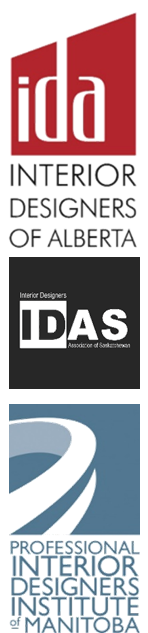 AWARDSSubmission Deadline:12:00 PM, July 31, 2018Entry Fees:Early Bird - $150After July 13, 2018 - $250Winning Entries:Will be announced at an awards ceremony event on October 18, 2018 and featured on the IDA, PIDIM, & IDAS social networks.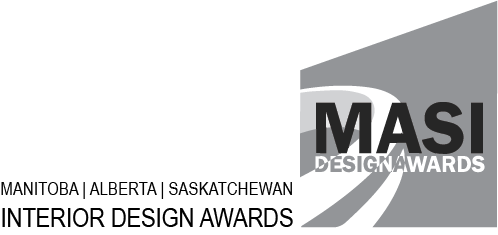 2018AWARDSSubmission Deadline:12:00 PM, July 31, 2018Entry Fees:Early Bird - $150After July 13, 2018 - $250Winning Entries:Will be announced at an awards ceremony event on October 18, 2018 and featured on the IDA, PIDIM, & IDAS social networks.Eligibility: The competition is open to all Registered/Professional members of the IDA, PIDIM, & IDAS. Entries must be for work created and ready for occupancy between May 1, 2016 and April 30, 2018.Eligibility: The competition is open to all Registered/Professional members of the IDA, PIDIM, & IDAS. Entries must be for work created and ready for occupancy between May 1, 2016 and April 30, 2018.Eligibility: The competition is open to all Registered/Professional members of the IDA, PIDIM, & IDAS. Entries must be for work created and ready for occupancy between May 1, 2016 and April 30, 2018.Eligibility: The competition is open to all Registered/Professional members of the IDA, PIDIM, & IDAS. Entries must be for work created and ready for occupancy between May 1, 2016 and April 30, 2018.Eligibility: The competition is open to all Registered/Professional members of the IDA, PIDIM, & IDAS. Entries must be for work created and ready for occupancy between May 1, 2016 and April 30, 2018.Eligibility: The competition is open to all Registered/Professional members of the IDA, PIDIM, & IDAS. Entries must be for work created and ready for occupancy between May 1, 2016 and April 30, 2018.Eligibility: The competition is open to all Registered/Professional members of the IDA, PIDIM, & IDAS. Entries must be for work created and ready for occupancy between May 1, 2016 and April 30, 2018.Eligibility: The competition is open to all Registered/Professional members of the IDA, PIDIM, & IDAS. Entries must be for work created and ready for occupancy between May 1, 2016 and April 30, 2018.Eligibility: The competition is open to all Registered/Professional members of the IDA, PIDIM, & IDAS. Entries must be for work created and ready for occupancy between May 1, 2016 and April 30, 2018.Eligibility: The competition is open to all Registered/Professional members of the IDA, PIDIM, & IDAS. Entries must be for work created and ready for occupancy between May 1, 2016 and April 30, 2018.Eligibility: The competition is open to all Registered/Professional members of the IDA, PIDIM, & IDAS. Entries must be for work created and ready for occupancy between May 1, 2016 and April 30, 2018.Eligibility: The competition is open to all Registered/Professional members of the IDA, PIDIM, & IDAS. Entries must be for work created and ready for occupancy between May 1, 2016 and April 30, 2018.Eligibility: The competition is open to all Registered/Professional members of the IDA, PIDIM, & IDAS. Entries must be for work created and ready for occupancy between May 1, 2016 and April 30, 2018.Eligibility: The competition is open to all Registered/Professional members of the IDA, PIDIM, & IDAS. Entries must be for work created and ready for occupancy between May 1, 2016 and April 30, 2018.Eligibility: The competition is open to all Registered/Professional members of the IDA, PIDIM, & IDAS. Entries must be for work created and ready for occupancy between May 1, 2016 and April 30, 2018.Eligibility: The competition is open to all Registered/Professional members of the IDA, PIDIM, & IDAS. Entries must be for work created and ready for occupancy between May 1, 2016 and April 30, 2018.Eligibility: The competition is open to all Registered/Professional members of the IDA, PIDIM, & IDAS. Entries must be for work created and ready for occupancy between May 1, 2016 and April 30, 2018.Eligibility: The competition is open to all Registered/Professional members of the IDA, PIDIM, & IDAS. Entries must be for work created and ready for occupancy between May 1, 2016 and April 30, 2018.Eligibility: The competition is open to all Registered/Professional members of the IDA, PIDIM, & IDAS. Entries must be for work created and ready for occupancy between May 1, 2016 and April 30, 2018.Eligibility: The competition is open to all Registered/Professional members of the IDA, PIDIM, & IDAS. Entries must be for work created and ready for occupancy between May 1, 2016 and April 30, 2018.Eligibility: The competition is open to all Registered/Professional members of the IDA, PIDIM, & IDAS. Entries must be for work created and ready for occupancy between May 1, 2016 and April 30, 2018.Eligibility: The competition is open to all Registered/Professional members of the IDA, PIDIM, & IDAS. Entries must be for work created and ready for occupancy between May 1, 2016 and April 30, 2018.Eligibility: The competition is open to all Registered/Professional members of the IDA, PIDIM, & IDAS. Entries must be for work created and ready for occupancy between May 1, 2016 and April 30, 2018.2018AWARDSSubmission Deadline:12:00 PM, July 31, 2018Entry Fees:Early Bird - $150After July 13, 2018 - $250Winning Entries:Will be announced at an awards ceremony event on October 18, 2018 and featured on the IDA, PIDIM, & IDAS social networks.Categories – Each entry may be submitted in only one of the following categories: [office over $80 per foot; office under $80 per foot; Retail; Hospitality / Restaurant; Residential Renovations under $300 per foot; Residential Renovations over $300 per foot; Residential new construction under $200 per foot; Residential new construction over $200 per foot; Multi-family units sell price under $450K; Multi-family unit sell price over $450K; Institutional/ Health Care; Special Projects.  *Prices are for construction costs only and should not include furniture, fixtures or consultant fees and all projects must be a minimum of 3 areas (i.e. not only a reception or kitchen)Entry Requirements – Complete the attached entry form to obtain your entry code(s). Upon receiving your entry code(s), for each project you will be asked to submit a maximum 400-word statement describing the project, its objectives, start-up and completion dates, results and benefits achieved.  Make no reference to geographic location, designer(s), contractor(s) or client(s).  Please include in your submission a minimum of 2 and a maximum of 8, digital images of the entry for evaluation by the judges.  Provide a list of the digital image numbers and specific description of view and supplier of materials, fixtures and furnishings depicted.  Photographs and description must make no reference to the client(s) orCategories – Each entry may be submitted in only one of the following categories: [office over $80 per foot; office under $80 per foot; Retail; Hospitality / Restaurant; Residential Renovations under $300 per foot; Residential Renovations over $300 per foot; Residential new construction under $200 per foot; Residential new construction over $200 per foot; Multi-family units sell price under $450K; Multi-family unit sell price over $450K; Institutional/ Health Care; Special Projects.  *Prices are for construction costs only and should not include furniture, fixtures or consultant fees and all projects must be a minimum of 3 areas (i.e. not only a reception or kitchen)Entry Requirements – Complete the attached entry form to obtain your entry code(s). Upon receiving your entry code(s), for each project you will be asked to submit a maximum 400-word statement describing the project, its objectives, start-up and completion dates, results and benefits achieved.  Make no reference to geographic location, designer(s), contractor(s) or client(s).  Please include in your submission a minimum of 2 and a maximum of 8, digital images of the entry for evaluation by the judges.  Provide a list of the digital image numbers and specific description of view and supplier of materials, fixtures and furnishings depicted.  Photographs and description must make no reference to the client(s) orCategories – Each entry may be submitted in only one of the following categories: [office over $80 per foot; office under $80 per foot; Retail; Hospitality / Restaurant; Residential Renovations under $300 per foot; Residential Renovations over $300 per foot; Residential new construction under $200 per foot; Residential new construction over $200 per foot; Multi-family units sell price under $450K; Multi-family unit sell price over $450K; Institutional/ Health Care; Special Projects.  *Prices are for construction costs only and should not include furniture, fixtures or consultant fees and all projects must be a minimum of 3 areas (i.e. not only a reception or kitchen)Entry Requirements – Complete the attached entry form to obtain your entry code(s). Upon receiving your entry code(s), for each project you will be asked to submit a maximum 400-word statement describing the project, its objectives, start-up and completion dates, results and benefits achieved.  Make no reference to geographic location, designer(s), contractor(s) or client(s).  Please include in your submission a minimum of 2 and a maximum of 8, digital images of the entry for evaluation by the judges.  Provide a list of the digital image numbers and specific description of view and supplier of materials, fixtures and furnishings depicted.  Photographs and description must make no reference to the client(s) orCategories – Each entry may be submitted in only one of the following categories: [office over $80 per foot; office under $80 per foot; Retail; Hospitality / Restaurant; Residential Renovations under $300 per foot; Residential Renovations over $300 per foot; Residential new construction under $200 per foot; Residential new construction over $200 per foot; Multi-family units sell price under $450K; Multi-family unit sell price over $450K; Institutional/ Health Care; Special Projects.  *Prices are for construction costs only and should not include furniture, fixtures or consultant fees and all projects must be a minimum of 3 areas (i.e. not only a reception or kitchen)Entry Requirements – Complete the attached entry form to obtain your entry code(s). Upon receiving your entry code(s), for each project you will be asked to submit a maximum 400-word statement describing the project, its objectives, start-up and completion dates, results and benefits achieved.  Make no reference to geographic location, designer(s), contractor(s) or client(s).  Please include in your submission a minimum of 2 and a maximum of 8, digital images of the entry for evaluation by the judges.  Provide a list of the digital image numbers and specific description of view and supplier of materials, fixtures and furnishings depicted.  Photographs and description must make no reference to the client(s) orCategories – Each entry may be submitted in only one of the following categories: [office over $80 per foot; office under $80 per foot; Retail; Hospitality / Restaurant; Residential Renovations under $300 per foot; Residential Renovations over $300 per foot; Residential new construction under $200 per foot; Residential new construction over $200 per foot; Multi-family units sell price under $450K; Multi-family unit sell price over $450K; Institutional/ Health Care; Special Projects.  *Prices are for construction costs only and should not include furniture, fixtures or consultant fees and all projects must be a minimum of 3 areas (i.e. not only a reception or kitchen)Entry Requirements – Complete the attached entry form to obtain your entry code(s). Upon receiving your entry code(s), for each project you will be asked to submit a maximum 400-word statement describing the project, its objectives, start-up and completion dates, results and benefits achieved.  Make no reference to geographic location, designer(s), contractor(s) or client(s).  Please include in your submission a minimum of 2 and a maximum of 8, digital images of the entry for evaluation by the judges.  Provide a list of the digital image numbers and specific description of view and supplier of materials, fixtures and furnishings depicted.  Photographs and description must make no reference to the client(s) orCategories – Each entry may be submitted in only one of the following categories: [office over $80 per foot; office under $80 per foot; Retail; Hospitality / Restaurant; Residential Renovations under $300 per foot; Residential Renovations over $300 per foot; Residential new construction under $200 per foot; Residential new construction over $200 per foot; Multi-family units sell price under $450K; Multi-family unit sell price over $450K; Institutional/ Health Care; Special Projects.  *Prices are for construction costs only and should not include furniture, fixtures or consultant fees and all projects must be a minimum of 3 areas (i.e. not only a reception or kitchen)Entry Requirements – Complete the attached entry form to obtain your entry code(s). Upon receiving your entry code(s), for each project you will be asked to submit a maximum 400-word statement describing the project, its objectives, start-up and completion dates, results and benefits achieved.  Make no reference to geographic location, designer(s), contractor(s) or client(s).  Please include in your submission a minimum of 2 and a maximum of 8, digital images of the entry for evaluation by the judges.  Provide a list of the digital image numbers and specific description of view and supplier of materials, fixtures and furnishings depicted.  Photographs and description must make no reference to the client(s) orCategories – Each entry may be submitted in only one of the following categories: [office over $80 per foot; office under $80 per foot; Retail; Hospitality / Restaurant; Residential Renovations under $300 per foot; Residential Renovations over $300 per foot; Residential new construction under $200 per foot; Residential new construction over $200 per foot; Multi-family units sell price under $450K; Multi-family unit sell price over $450K; Institutional/ Health Care; Special Projects.  *Prices are for construction costs only and should not include furniture, fixtures or consultant fees and all projects must be a minimum of 3 areas (i.e. not only a reception or kitchen)Entry Requirements – Complete the attached entry form to obtain your entry code(s). Upon receiving your entry code(s), for each project you will be asked to submit a maximum 400-word statement describing the project, its objectives, start-up and completion dates, results and benefits achieved.  Make no reference to geographic location, designer(s), contractor(s) or client(s).  Please include in your submission a minimum of 2 and a maximum of 8, digital images of the entry for evaluation by the judges.  Provide a list of the digital image numbers and specific description of view and supplier of materials, fixtures and furnishings depicted.  Photographs and description must make no reference to the client(s) orCategories – Each entry may be submitted in only one of the following categories: [office over $80 per foot; office under $80 per foot; Retail; Hospitality / Restaurant; Residential Renovations under $300 per foot; Residential Renovations over $300 per foot; Residential new construction under $200 per foot; Residential new construction over $200 per foot; Multi-family units sell price under $450K; Multi-family unit sell price over $450K; Institutional/ Health Care; Special Projects.  *Prices are for construction costs only and should not include furniture, fixtures or consultant fees and all projects must be a minimum of 3 areas (i.e. not only a reception or kitchen)Entry Requirements – Complete the attached entry form to obtain your entry code(s). Upon receiving your entry code(s), for each project you will be asked to submit a maximum 400-word statement describing the project, its objectives, start-up and completion dates, results and benefits achieved.  Make no reference to geographic location, designer(s), contractor(s) or client(s).  Please include in your submission a minimum of 2 and a maximum of 8, digital images of the entry for evaluation by the judges.  Provide a list of the digital image numbers and specific description of view and supplier of materials, fixtures and furnishings depicted.  Photographs and description must make no reference to the client(s) orCategories – Each entry may be submitted in only one of the following categories: [office over $80 per foot; office under $80 per foot; Retail; Hospitality / Restaurant; Residential Renovations under $300 per foot; Residential Renovations over $300 per foot; Residential new construction under $200 per foot; Residential new construction over $200 per foot; Multi-family units sell price under $450K; Multi-family unit sell price over $450K; Institutional/ Health Care; Special Projects.  *Prices are for construction costs only and should not include furniture, fixtures or consultant fees and all projects must be a minimum of 3 areas (i.e. not only a reception or kitchen)Entry Requirements – Complete the attached entry form to obtain your entry code(s). Upon receiving your entry code(s), for each project you will be asked to submit a maximum 400-word statement describing the project, its objectives, start-up and completion dates, results and benefits achieved.  Make no reference to geographic location, designer(s), contractor(s) or client(s).  Please include in your submission a minimum of 2 and a maximum of 8, digital images of the entry for evaluation by the judges.  Provide a list of the digital image numbers and specific description of view and supplier of materials, fixtures and furnishings depicted.  Photographs and description must make no reference to the client(s) orCategories – Each entry may be submitted in only one of the following categories: [office over $80 per foot; office under $80 per foot; Retail; Hospitality / Restaurant; Residential Renovations under $300 per foot; Residential Renovations over $300 per foot; Residential new construction under $200 per foot; Residential new construction over $200 per foot; Multi-family units sell price under $450K; Multi-family unit sell price over $450K; Institutional/ Health Care; Special Projects.  *Prices are for construction costs only and should not include furniture, fixtures or consultant fees and all projects must be a minimum of 3 areas (i.e. not only a reception or kitchen)Entry Requirements – Complete the attached entry form to obtain your entry code(s). Upon receiving your entry code(s), for each project you will be asked to submit a maximum 400-word statement describing the project, its objectives, start-up and completion dates, results and benefits achieved.  Make no reference to geographic location, designer(s), contractor(s) or client(s).  Please include in your submission a minimum of 2 and a maximum of 8, digital images of the entry for evaluation by the judges.  Provide a list of the digital image numbers and specific description of view and supplier of materials, fixtures and furnishings depicted.  Photographs and description must make no reference to the client(s) orCategories – Each entry may be submitted in only one of the following categories: [office over $80 per foot; office under $80 per foot; Retail; Hospitality / Restaurant; Residential Renovations under $300 per foot; Residential Renovations over $300 per foot; Residential new construction under $200 per foot; Residential new construction over $200 per foot; Multi-family units sell price under $450K; Multi-family unit sell price over $450K; Institutional/ Health Care; Special Projects.  *Prices are for construction costs only and should not include furniture, fixtures or consultant fees and all projects must be a minimum of 3 areas (i.e. not only a reception or kitchen)Entry Requirements – Complete the attached entry form to obtain your entry code(s). Upon receiving your entry code(s), for each project you will be asked to submit a maximum 400-word statement describing the project, its objectives, start-up and completion dates, results and benefits achieved.  Make no reference to geographic location, designer(s), contractor(s) or client(s).  Please include in your submission a minimum of 2 and a maximum of 8, digital images of the entry for evaluation by the judges.  Provide a list of the digital image numbers and specific description of view and supplier of materials, fixtures and furnishings depicted.  Photographs and description must make no reference to the client(s) orCategories – Each entry may be submitted in only one of the following categories: [office over $80 per foot; office under $80 per foot; Retail; Hospitality / Restaurant; Residential Renovations under $300 per foot; Residential Renovations over $300 per foot; Residential new construction under $200 per foot; Residential new construction over $200 per foot; Multi-family units sell price under $450K; Multi-family unit sell price over $450K; Institutional/ Health Care; Special Projects.  *Prices are for construction costs only and should not include furniture, fixtures or consultant fees and all projects must be a minimum of 3 areas (i.e. not only a reception or kitchen)Entry Requirements – Complete the attached entry form to obtain your entry code(s). Upon receiving your entry code(s), for each project you will be asked to submit a maximum 400-word statement describing the project, its objectives, start-up and completion dates, results and benefits achieved.  Make no reference to geographic location, designer(s), contractor(s) or client(s).  Please include in your submission a minimum of 2 and a maximum of 8, digital images of the entry for evaluation by the judges.  Provide a list of the digital image numbers and specific description of view and supplier of materials, fixtures and furnishings depicted.  Photographs and description must make no reference to the client(s) ordesigner(s). All files must be sent digitally and indicate the entry code. Note, office categories MUST include images of non-public spaces in addition to reception, boardroom etc. to represent the entire project. Copies of floor plans for project designs should be submitted in pdf format. All files submitted become the property of the MASI Design Awards and will not be returned. Entrants permit photographs, plans and other details of their project(s) to be exhibited and displayed through all the media and any other publicity purposes as determined by the MASI Design Awards. Each entrant shall sign the photography waiver and confirms the proper, signed releases and /or clearances from owner, client, photographer etc. for use of the photographs and digital images by MASI Design Awards are available from your files upon request.  Judging – Judges are experienced members of the design community. Judging will be based on creativity and innovation. Gold, silver and bronze awards may be presented in each category.  In the case of a tie, two awards will be given. An award may be withheld in any category, if it is deemed no entry merits an award. Decisions of the panel of judges are final. Non-winners may still be featured on the IDA, PIDIM, & IDAS social networks.designer(s). All files must be sent digitally and indicate the entry code. Note, office categories MUST include images of non-public spaces in addition to reception, boardroom etc. to represent the entire project. Copies of floor plans for project designs should be submitted in pdf format. All files submitted become the property of the MASI Design Awards and will not be returned. Entrants permit photographs, plans and other details of their project(s) to be exhibited and displayed through all the media and any other publicity purposes as determined by the MASI Design Awards. Each entrant shall sign the photography waiver and confirms the proper, signed releases and /or clearances from owner, client, photographer etc. for use of the photographs and digital images by MASI Design Awards are available from your files upon request.  Judging – Judges are experienced members of the design community. Judging will be based on creativity and innovation. Gold, silver and bronze awards may be presented in each category.  In the case of a tie, two awards will be given. An award may be withheld in any category, if it is deemed no entry merits an award. Decisions of the panel of judges are final. Non-winners may still be featured on the IDA, PIDIM, & IDAS social networks.designer(s). All files must be sent digitally and indicate the entry code. Note, office categories MUST include images of non-public spaces in addition to reception, boardroom etc. to represent the entire project. Copies of floor plans for project designs should be submitted in pdf format. All files submitted become the property of the MASI Design Awards and will not be returned. Entrants permit photographs, plans and other details of their project(s) to be exhibited and displayed through all the media and any other publicity purposes as determined by the MASI Design Awards. Each entrant shall sign the photography waiver and confirms the proper, signed releases and /or clearances from owner, client, photographer etc. for use of the photographs and digital images by MASI Design Awards are available from your files upon request.  Judging – Judges are experienced members of the design community. Judging will be based on creativity and innovation. Gold, silver and bronze awards may be presented in each category.  In the case of a tie, two awards will be given. An award may be withheld in any category, if it is deemed no entry merits an award. Decisions of the panel of judges are final. Non-winners may still be featured on the IDA, PIDIM, & IDAS social networks.designer(s). All files must be sent digitally and indicate the entry code. Note, office categories MUST include images of non-public spaces in addition to reception, boardroom etc. to represent the entire project. Copies of floor plans for project designs should be submitted in pdf format. All files submitted become the property of the MASI Design Awards and will not be returned. Entrants permit photographs, plans and other details of their project(s) to be exhibited and displayed through all the media and any other publicity purposes as determined by the MASI Design Awards. Each entrant shall sign the photography waiver and confirms the proper, signed releases and /or clearances from owner, client, photographer etc. for use of the photographs and digital images by MASI Design Awards are available from your files upon request.  Judging – Judges are experienced members of the design community. Judging will be based on creativity and innovation. Gold, silver and bronze awards may be presented in each category.  In the case of a tie, two awards will be given. An award may be withheld in any category, if it is deemed no entry merits an award. Decisions of the panel of judges are final. Non-winners may still be featured on the IDA, PIDIM, & IDAS social networks.designer(s). All files must be sent digitally and indicate the entry code. Note, office categories MUST include images of non-public spaces in addition to reception, boardroom etc. to represent the entire project. Copies of floor plans for project designs should be submitted in pdf format. All files submitted become the property of the MASI Design Awards and will not be returned. Entrants permit photographs, plans and other details of their project(s) to be exhibited and displayed through all the media and any other publicity purposes as determined by the MASI Design Awards. Each entrant shall sign the photography waiver and confirms the proper, signed releases and /or clearances from owner, client, photographer etc. for use of the photographs and digital images by MASI Design Awards are available from your files upon request.  Judging – Judges are experienced members of the design community. Judging will be based on creativity and innovation. Gold, silver and bronze awards may be presented in each category.  In the case of a tie, two awards will be given. An award may be withheld in any category, if it is deemed no entry merits an award. Decisions of the panel of judges are final. Non-winners may still be featured on the IDA, PIDIM, & IDAS social networks.designer(s). All files must be sent digitally and indicate the entry code. Note, office categories MUST include images of non-public spaces in addition to reception, boardroom etc. to represent the entire project. Copies of floor plans for project designs should be submitted in pdf format. All files submitted become the property of the MASI Design Awards and will not be returned. Entrants permit photographs, plans and other details of their project(s) to be exhibited and displayed through all the media and any other publicity purposes as determined by the MASI Design Awards. Each entrant shall sign the photography waiver and confirms the proper, signed releases and /or clearances from owner, client, photographer etc. for use of the photographs and digital images by MASI Design Awards are available from your files upon request.  Judging – Judges are experienced members of the design community. Judging will be based on creativity and innovation. Gold, silver and bronze awards may be presented in each category.  In the case of a tie, two awards will be given. An award may be withheld in any category, if it is deemed no entry merits an award. Decisions of the panel of judges are final. Non-winners may still be featured on the IDA, PIDIM, & IDAS social networks.designer(s). All files must be sent digitally and indicate the entry code. Note, office categories MUST include images of non-public spaces in addition to reception, boardroom etc. to represent the entire project. Copies of floor plans for project designs should be submitted in pdf format. All files submitted become the property of the MASI Design Awards and will not be returned. Entrants permit photographs, plans and other details of their project(s) to be exhibited and displayed through all the media and any other publicity purposes as determined by the MASI Design Awards. Each entrant shall sign the photography waiver and confirms the proper, signed releases and /or clearances from owner, client, photographer etc. for use of the photographs and digital images by MASI Design Awards are available from your files upon request.  Judging – Judges are experienced members of the design community. Judging will be based on creativity and innovation. Gold, silver and bronze awards may be presented in each category.  In the case of a tie, two awards will be given. An award may be withheld in any category, if it is deemed no entry merits an award. Decisions of the panel of judges are final. Non-winners may still be featured on the IDA, PIDIM, & IDAS social networks.designer(s). All files must be sent digitally and indicate the entry code. Note, office categories MUST include images of non-public spaces in addition to reception, boardroom etc. to represent the entire project. Copies of floor plans for project designs should be submitted in pdf format. All files submitted become the property of the MASI Design Awards and will not be returned. Entrants permit photographs, plans and other details of their project(s) to be exhibited and displayed through all the media and any other publicity purposes as determined by the MASI Design Awards. Each entrant shall sign the photography waiver and confirms the proper, signed releases and /or clearances from owner, client, photographer etc. for use of the photographs and digital images by MASI Design Awards are available from your files upon request.  Judging – Judges are experienced members of the design community. Judging will be based on creativity and innovation. Gold, silver and bronze awards may be presented in each category.  In the case of a tie, two awards will be given. An award may be withheld in any category, if it is deemed no entry merits an award. Decisions of the panel of judges are final. Non-winners may still be featured on the IDA, PIDIM, & IDAS social networks.designer(s). All files must be sent digitally and indicate the entry code. Note, office categories MUST include images of non-public spaces in addition to reception, boardroom etc. to represent the entire project. Copies of floor plans for project designs should be submitted in pdf format. All files submitted become the property of the MASI Design Awards and will not be returned. Entrants permit photographs, plans and other details of their project(s) to be exhibited and displayed through all the media and any other publicity purposes as determined by the MASI Design Awards. Each entrant shall sign the photography waiver and confirms the proper, signed releases and /or clearances from owner, client, photographer etc. for use of the photographs and digital images by MASI Design Awards are available from your files upon request.  Judging – Judges are experienced members of the design community. Judging will be based on creativity and innovation. Gold, silver and bronze awards may be presented in each category.  In the case of a tie, two awards will be given. An award may be withheld in any category, if it is deemed no entry merits an award. Decisions of the panel of judges are final. Non-winners may still be featured on the IDA, PIDIM, & IDAS social networks.designer(s). All files must be sent digitally and indicate the entry code. Note, office categories MUST include images of non-public spaces in addition to reception, boardroom etc. to represent the entire project. Copies of floor plans for project designs should be submitted in pdf format. All files submitted become the property of the MASI Design Awards and will not be returned. Entrants permit photographs, plans and other details of their project(s) to be exhibited and displayed through all the media and any other publicity purposes as determined by the MASI Design Awards. Each entrant shall sign the photography waiver and confirms the proper, signed releases and /or clearances from owner, client, photographer etc. for use of the photographs and digital images by MASI Design Awards are available from your files upon request.  Judging – Judges are experienced members of the design community. Judging will be based on creativity and innovation. Gold, silver and bronze awards may be presented in each category.  In the case of a tie, two awards will be given. An award may be withheld in any category, if it is deemed no entry merits an award. Decisions of the panel of judges are final. Non-winners may still be featured on the IDA, PIDIM, & IDAS social networks.designer(s). All files must be sent digitally and indicate the entry code. Note, office categories MUST include images of non-public spaces in addition to reception, boardroom etc. to represent the entire project. Copies of floor plans for project designs should be submitted in pdf format. All files submitted become the property of the MASI Design Awards and will not be returned. Entrants permit photographs, plans and other details of their project(s) to be exhibited and displayed through all the media and any other publicity purposes as determined by the MASI Design Awards. Each entrant shall sign the photography waiver and confirms the proper, signed releases and /or clearances from owner, client, photographer etc. for use of the photographs and digital images by MASI Design Awards are available from your files upon request.  Judging – Judges are experienced members of the design community. Judging will be based on creativity and innovation. Gold, silver and bronze awards may be presented in each category.  In the case of a tie, two awards will be given. An award may be withheld in any category, if it is deemed no entry merits an award. Decisions of the panel of judges are final. Non-winners may still be featured on the IDA, PIDIM, & IDAS social networks.2018AWARDSSubmission Deadline:12:00 PM, July 31, 2018Entry Fees:Early Bird - $150After July 13, 2018 - $250Winning Entries:Will be announced at an awards ceremony event on October 18, 2018 and featured on the IDA, PIDIM, & IDAS social networks.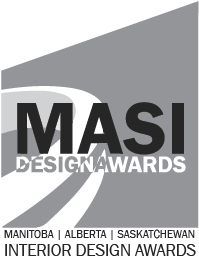 Entry FormEntry FormEntry FormEntry FormEntry FormEntry FormEntry FormEntry FormEntry FormEntry FormEntry FormEntry FormEntry FormEntry FormEntry FormEntry FormEntry FormEntry FormEntry FormEntry Form2018AWARDSSubmission Deadline:12:00 PM, July 31, 2018Entry Fees:Early Bird - $150After July 13, 2018 - $250Winning Entries:Will be announced at an awards ceremony event on October 18, 2018 and featured on the IDA, PIDIM, & IDAS social networks.Important:  Should an award be received for the project submitted under the entry code(s) provided, it is essential the requested information below be accurate.  The entrant shall be held solely responsible for the information. Important:  Should an award be received for the project submitted under the entry code(s) provided, it is essential the requested information below be accurate.  The entrant shall be held solely responsible for the information. Important:  Should an award be received for the project submitted under the entry code(s) provided, it is essential the requested information below be accurate.  The entrant shall be held solely responsible for the information. Important:  Should an award be received for the project submitted under the entry code(s) provided, it is essential the requested information below be accurate.  The entrant shall be held solely responsible for the information. Important:  Should an award be received for the project submitted under the entry code(s) provided, it is essential the requested information below be accurate.  The entrant shall be held solely responsible for the information. Important:  Should an award be received for the project submitted under the entry code(s) provided, it is essential the requested information below be accurate.  The entrant shall be held solely responsible for the information. Important:  Should an award be received for the project submitted under the entry code(s) provided, it is essential the requested information below be accurate.  The entrant shall be held solely responsible for the information. Important:  Should an award be received for the project submitted under the entry code(s) provided, it is essential the requested information below be accurate.  The entrant shall be held solely responsible for the information. Important:  Should an award be received for the project submitted under the entry code(s) provided, it is essential the requested information below be accurate.  The entrant shall be held solely responsible for the information. Important:  Should an award be received for the project submitted under the entry code(s) provided, it is essential the requested information below be accurate.  The entrant shall be held solely responsible for the information. Important:  Should an award be received for the project submitted under the entry code(s) provided, it is essential the requested information below be accurate.  The entrant shall be held solely responsible for the information. Important:  Should an award be received for the project submitted under the entry code(s) provided, it is essential the requested information below be accurate.  The entrant shall be held solely responsible for the information. Important:  Should an award be received for the project submitted under the entry code(s) provided, it is essential the requested information below be accurate.  The entrant shall be held solely responsible for the information. Important:  Should an award be received for the project submitted under the entry code(s) provided, it is essential the requested information below be accurate.  The entrant shall be held solely responsible for the information. Important:  Should an award be received for the project submitted under the entry code(s) provided, it is essential the requested information below be accurate.  The entrant shall be held solely responsible for the information. Important:  Should an award be received for the project submitted under the entry code(s) provided, it is essential the requested information below be accurate.  The entrant shall be held solely responsible for the information. Important:  Should an award be received for the project submitted under the entry code(s) provided, it is essential the requested information below be accurate.  The entrant shall be held solely responsible for the information. Important:  Should an award be received for the project submitted under the entry code(s) provided, it is essential the requested information below be accurate.  The entrant shall be held solely responsible for the information. Important:  Should an award be received for the project submitted under the entry code(s) provided, it is essential the requested information below be accurate.  The entrant shall be held solely responsible for the information. Important:  Should an award be received for the project submitted under the entry code(s) provided, it is essential the requested information below be accurate.  The entrant shall be held solely responsible for the information. 2018AWARDSSubmission Deadline:12:00 PM, July 31, 2018Entry Fees:Early Bird - $150After July 13, 2018 - $250Winning Entries:Will be announced at an awards ceremony event on October 18, 2018 and featured on the IDA, PIDIM, & IDAS social networks.Contact name for entry code(s):Contact name for entry code(s):Contact name for entry code(s):Contact name for entry code(s):Contact name for entry code(s):Contact name for entry code(s):Contact name for entry code(s):Contact name for entry code(s):2018AWARDSSubmission Deadline:12:00 PM, July 31, 2018Entry Fees:Early Bird - $150After July 13, 2018 - $250Winning Entries:Will be announced at an awards ceremony event on October 18, 2018 and featured on the IDA, PIDIM, & IDAS social networks.Organizational Role:Organizational Role:Organizational Role:Organizational Role:Design Team LeadDesign Team LeadDesign Team LeadDesign Team LeadDesign Team LeadDesign Team LeadDesign Team LeadDesign Team LeadProject ManagerProject ManagerProject ManagerProject ManagerProject ManagerDesigner2018AWARDSSubmission Deadline:12:00 PM, July 31, 2018Entry Fees:Early Bird - $150After July 13, 2018 - $250Winning Entries:Will be announced at an awards ceremony event on October 18, 2018 and featured on the IDA, PIDIM, & IDAS social networks.Name of Project:Name of Project:Name of Project:Name of Project:2018AWARDSSubmission Deadline:12:00 PM, July 31, 2018Entry Fees:Early Bird - $150After July 13, 2018 - $250Winning Entries:Will be announced at an awards ceremony event on October 18, 2018 and featured on the IDA, PIDIM, & IDAS social networks.Design Firm:Design Firm:Design Firm:Design Firm:2018AWARDSSubmission Deadline:12:00 PM, July 31, 2018Entry Fees:Early Bird - $150After July 13, 2018 - $250Winning Entries:Will be announced at an awards ceremony event on October 18, 2018 and featured on the IDA, PIDIM, & IDAS social networks.Address:Address:Address:Address:2018AWARDSSubmission Deadline:12:00 PM, July 31, 2018Entry Fees:Early Bird - $150After July 13, 2018 - $250Winning Entries:Will be announced at an awards ceremony event on October 18, 2018 and featured on the IDA, PIDIM, & IDAS social networks.City:City:Province:Province:Province:Province:Postal Code:Postal Code:Postal Code:2018AWARDSSubmission Deadline:12:00 PM, July 31, 2018Entry Fees:Early Bird - $150After July 13, 2018 - $250Winning Entries:Will be announced at an awards ceremony event on October 18, 2018 and featured on the IDA, PIDIM, & IDAS social networks.Email:Email:Telephone:Telephone:Telephone:Telephone:Telephone:2018AWARDSSubmission Deadline:12:00 PM, July 31, 2018Entry Fees:Early Bird - $150After July 13, 2018 - $250Winning Entries:Will be announced at an awards ceremony event on October 18, 2018 and featured on the IDA, PIDIM, & IDAS social networks.2018AWARDSSubmission Deadline:12:00 PM, July 31, 2018Entry Fees:Early Bird - $150After July 13, 2018 - $250Winning Entries:Will be announced at an awards ceremony event on October 18, 2018 and featured on the IDA, PIDIM, & IDAS social networks.Total number of entry codes requested:Total number of entry codes requested:Total number of entry codes requested:Total number of entry codes requested:Total number of entry codes requested:Total number of entry codes requested:Total number of entry codes requested:Total number of entry codes requested:Total number of entry codes requested:Total number of entry codes requested:Total number of entry codes requested:Total number of entry codes requested:Total number of entry codes requested:Total number of entry codes requested:Total number of entry codes requested:Total number of entry codes requested:Total number of entry codes requested:Total number of entry codes requested:Total number of entry codes requested:Total number of entry codes requested:Total number of entry codes requested:Total number of entry codes requested:Total number of entry codes requested:2018AWARDSSubmission Deadline:12:00 PM, July 31, 2018Entry Fees:Early Bird - $150After July 13, 2018 - $250Winning Entries:Will be announced at an awards ceremony event on October 18, 2018 and featured on the IDA, PIDIM, & IDAS social networks.Early Bird EntriesEarly Bird EntriesEarly Bird EntriesEarly Bird EntriesEarly Bird EntriesEarly Bird Entriesx $150.00 =x $150.00 =x $150.00 =x $150.00 =x $150.00 =x $150.00 =2018AWARDSSubmission Deadline:12:00 PM, July 31, 2018Entry Fees:Early Bird - $150After July 13, 2018 - $250Winning Entries:Will be announced at an awards ceremony event on October 18, 2018 and featured on the IDA, PIDIM, & IDAS social networks.Entries After July 13Entries After July 13Entries After July 13Entries After July 13Entries After July 13Entries After July 13x $250.00 = x $250.00 = x $250.00 = x $250.00 = x $250.00 = x $250.00 = 2018AWARDSSubmission Deadline:12:00 PM, July 31, 2018Entry Fees:Early Bird - $150After July 13, 2018 - $250Winning Entries:Will be announced at an awards ceremony event on October 18, 2018 and featured on the IDA, PIDIM, & IDAS social networks.5% GST =5% GST =5% GST =5% GST =5% GST =5% GST =5% GST =5% GST =5% GST =5% GST =5% GST =5% GST =5% GST =5% GST =2018AWARDSSubmission Deadline:12:00 PM, July 31, 2018Entry Fees:Early Bird - $150After July 13, 2018 - $250Winning Entries:Will be announced at an awards ceremony event on October 18, 2018 and featured on the IDA, PIDIM, & IDAS social networks.Total Amount = Total Amount = Total Amount = Total Amount = Total Amount = Total Amount = Total Amount = Total Amount = Total Amount = Total Amount = Total Amount = Total Amount = Total Amount = Total Amount = 2018AWARDSSubmission Deadline:12:00 PM, July 31, 2018Entry Fees:Early Bird - $150After July 13, 2018 - $250Winning Entries:Will be announced at an awards ceremony event on October 18, 2018 and featured on the IDA, PIDIM, & IDAS social networks.We regret there will be no refunds for unused entry codesWe regret there will be no refunds for unused entry codesWe regret there will be no refunds for unused entry codesWe regret there will be no refunds for unused entry codesWe regret there will be no refunds for unused entry codesWe regret there will be no refunds for unused entry codesWe regret there will be no refunds for unused entry codesWe regret there will be no refunds for unused entry codesWe regret there will be no refunds for unused entry codesWe regret there will be no refunds for unused entry codesWe regret there will be no refunds for unused entry codesWe regret there will be no refunds for unused entry codesWe regret there will be no refunds for unused entry codesWe regret there will be no refunds for unused entry codesWe regret there will be no refunds for unused entry codesWe regret there will be no refunds for unused entry codesWe regret there will be no refunds for unused entry codesWe regret there will be no refunds for unused entry codesWe regret there will be no refunds for unused entry codesWe regret there will be no refunds for unused entry codesWe regret there will be no refunds for unused entry codesWe regret there will be no refunds for unused entry codesWe regret there will be no refunds for unused entry codes2018AWARDSSubmission Deadline:12:00 PM, July 31, 2018Entry Fees:Early Bird - $150After July 13, 2018 - $250Winning Entries:Will be announced at an awards ceremony event on October 18, 2018 and featured on the IDA, PIDIM, & IDAS social networks.Payment Method:Payment Method:Payment Method:Cheque #:Cheque #:Cheque #:Cheque #:Cheque #:2018AWARDSSubmission Deadline:12:00 PM, July 31, 2018Entry Fees:Early Bird - $150After July 13, 2018 - $250Winning Entries:Will be announced at an awards ceremony event on October 18, 2018 and featured on the IDA, PIDIM, & IDAS social networks.Please make cheque payable to Interior Designers of Saskatchewan and send PO Box 32005 EPO Saskatoon, SK S7S 1N8Please make cheque payable to Interior Designers of Saskatchewan and send PO Box 32005 EPO Saskatoon, SK S7S 1N8Please make cheque payable to Interior Designers of Saskatchewan and send PO Box 32005 EPO Saskatoon, SK S7S 1N8Please make cheque payable to Interior Designers of Saskatchewan and send PO Box 32005 EPO Saskatoon, SK S7S 1N8Please make cheque payable to Interior Designers of Saskatchewan and send PO Box 32005 EPO Saskatoon, SK S7S 1N8Please make cheque payable to Interior Designers of Saskatchewan and send PO Box 32005 EPO Saskatoon, SK S7S 1N8Please make cheque payable to Interior Designers of Saskatchewan and send PO Box 32005 EPO Saskatoon, SK S7S 1N8Please make cheque payable to Interior Designers of Saskatchewan and send PO Box 32005 EPO Saskatoon, SK S7S 1N8Please make cheque payable to Interior Designers of Saskatchewan and send PO Box 32005 EPO Saskatoon, SK S7S 1N8Please make cheque payable to Interior Designers of Saskatchewan and send PO Box 32005 EPO Saskatoon, SK S7S 1N8Please make cheque payable to Interior Designers of Saskatchewan and send PO Box 32005 EPO Saskatoon, SK S7S 1N8Please make cheque payable to Interior Designers of Saskatchewan and send PO Box 32005 EPO Saskatoon, SK S7S 1N8Please make cheque payable to Interior Designers of Saskatchewan and send PO Box 32005 EPO Saskatoon, SK S7S 1N8Please make cheque payable to Interior Designers of Saskatchewan and send PO Box 32005 EPO Saskatoon, SK S7S 1N8Please make cheque payable to Interior Designers of Saskatchewan and send PO Box 32005 EPO Saskatoon, SK S7S 1N8Please make cheque payable to Interior Designers of Saskatchewan and send PO Box 32005 EPO Saskatoon, SK S7S 1N8Please make cheque payable to Interior Designers of Saskatchewan and send PO Box 32005 EPO Saskatoon, SK S7S 1N8Please make cheque payable to Interior Designers of Saskatchewan and send PO Box 32005 EPO Saskatoon, SK S7S 1N8Please make cheque payable to Interior Designers of Saskatchewan and send PO Box 32005 EPO Saskatoon, SK S7S 1N8Please make cheque payable to Interior Designers of Saskatchewan and send PO Box 32005 EPO Saskatoon, SK S7S 1N8Please make cheque payable to Interior Designers of Saskatchewan and send PO Box 32005 EPO Saskatoon, SK S7S 1N8Please make cheque payable to Interior Designers of Saskatchewan and send PO Box 32005 EPO Saskatoon, SK S7S 1N8Please make cheque payable to Interior Designers of Saskatchewan and send PO Box 32005 EPO Saskatoon, SK S7S 1N82018AWARDSSubmission Deadline:12:00 PM, July 31, 2018Entry Fees:Early Bird - $150After July 13, 2018 - $250Winning Entries:Will be announced at an awards ceremony event on October 18, 2018 and featured on the IDA, PIDIM, & IDAS social networks.Picatic Registration Link to pay by Credit Cardhttps://www.picatic.com/event15290716849893Picatic Registration Link to pay by Credit Cardhttps://www.picatic.com/event15290716849893Picatic Registration Link to pay by Credit Cardhttps://www.picatic.com/event15290716849893Picatic Registration Link to pay by Credit Cardhttps://www.picatic.com/event15290716849893Picatic Registration Link to pay by Credit Cardhttps://www.picatic.com/event15290716849893Picatic Registration Link to pay by Credit Cardhttps://www.picatic.com/event15290716849893Picatic Registration Link to pay by Credit Cardhttps://www.picatic.com/event15290716849893Picatic Registration Link to pay by Credit Cardhttps://www.picatic.com/event15290716849893Picatic Registration Link to pay by Credit Cardhttps://www.picatic.com/event15290716849893Picatic Registration Link to pay by Credit Cardhttps://www.picatic.com/event15290716849893Picatic Registration Link to pay by Credit Cardhttps://www.picatic.com/event15290716849893Picatic Registration Link to pay by Credit Cardhttps://www.picatic.com/event15290716849893Picatic Registration Link to pay by Credit Cardhttps://www.picatic.com/event15290716849893Picatic Registration Link to pay by Credit Cardhttps://www.picatic.com/event15290716849893Picatic Registration Link to pay by Credit Cardhttps://www.picatic.com/event15290716849893Picatic Registration Link to pay by Credit Cardhttps://www.picatic.com/event15290716849893Picatic Registration Link to pay by Credit Cardhttps://www.picatic.com/event15290716849893Picatic Registration Link to pay by Credit Cardhttps://www.picatic.com/event15290716849893Picatic Registration Link to pay by Credit Cardhttps://www.picatic.com/event15290716849893Picatic Registration Link to pay by Credit Cardhttps://www.picatic.com/event15290716849893Picatic Registration Link to pay by Credit Cardhttps://www.picatic.com/event15290716849893Picatic Registration Link to pay by Credit Cardhttps://www.picatic.com/event15290716849893Picatic Registration Link to pay by Credit Cardhttps://www.picatic.com/event152907168498932018AWARDSSubmission Deadline:12:00 PM, July 31, 2018Entry Fees:Early Bird - $150After July 13, 2018 - $250Winning Entries:Will be announced at an awards ceremony event on October 18, 2018 and featured on the IDA, PIDIM, & IDAS social networks.Please submit completed entry form to masiawards@gmail.com.Please submit completed entry form to masiawards@gmail.com.Please submit completed entry form to masiawards@gmail.com.Please submit completed entry form to masiawards@gmail.com.Please submit completed entry form to masiawards@gmail.com.Please submit completed entry form to masiawards@gmail.com.Please submit completed entry form to masiawards@gmail.com.Please submit completed entry form to masiawards@gmail.com.Please submit completed entry form to masiawards@gmail.com.Please submit completed entry form to masiawards@gmail.com.Please submit completed entry form to masiawards@gmail.com.Please submit completed entry form to masiawards@gmail.com.Please submit completed entry form to masiawards@gmail.com.Please submit completed entry form to masiawards@gmail.com.Please submit completed entry form to masiawards@gmail.com.Please submit completed entry form to masiawards@gmail.com.Please submit completed entry form to masiawards@gmail.com.Please submit completed entry form to masiawards@gmail.com.Please submit completed entry form to masiawards@gmail.com.Please submit completed entry form to masiawards@gmail.com.Please submit completed entry form to masiawards@gmail.com.Please submit completed entry form to masiawards@gmail.com.Please submit completed entry form to masiawards@gmail.com.